eGüvenlik ve eTwinning School EkibimizOkulumuzda e-güvenlik konusunda gerekli çalışmalar tüm personelin katılımıyla veli ve öğrenciler bilgilendirilerek yapılmaktadır.Okulumuz ,e-güvenlik konusunda Milli Eğitim Bakanlığımızın "Okullarda Sosyal Medya Kullanımı" konusundaki genelge doğrultusunda gerekli önlemleri almıştır.Her alanda çalışmaların daha hızlı ve etkili eğitime hizmet eden teknolojinin kullanımına gereken hassasiyetin gösterilmesi ile sürekli olarak bilgilendirmeler sınıf rehber öğretmenleri ve Okul Rehberlik Servisimizce düzenli aralıklarla yapılmaktadır.Eğitimlerimiz ,öğretmenlere ,velilere ve öğrencilere olmak üzere planlanmaktadır. Çalışmalar ile ilgili çeşitli bilgilendirmeler panolarımızda sergilenmektedir.Okulumuz bu çalışmalarını ,öğretmenlerimizin de üye olduğu e-safety platformunda paylaşmış ve BRONZ ETİKET almaya hak kazanmıştı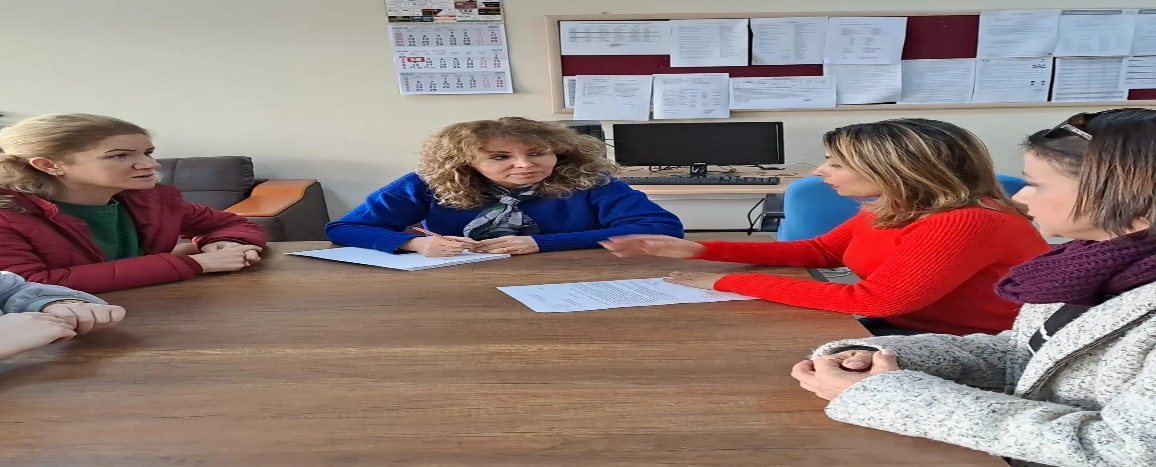 